NAIDOC Week Worksheet – World Book Kids 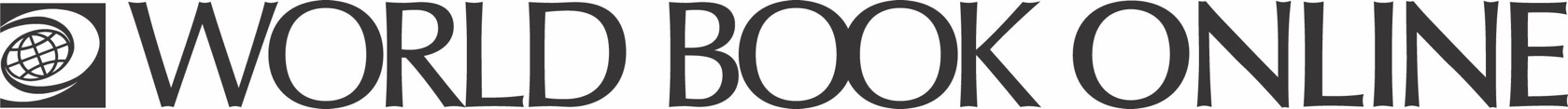 Learn more about NAIDOC Week on World Book Online.  Find It! 1. What does NAIDOC Week commemorate? ________________________________________________________________ ________________________________________________________________2. What does NAIDOC stand for? ________________________________________________________________3. When is NAIDOC Week? ________________________________________________________________4. What types of cultural events occur during NAIDOC Week?________________________________________________________________ ________________________________________________________________5. When did NAIDOC begin? ________________________________________________________________________________________________________________________________6. What was the Day of Mourning and Protest and why was it held on January 26? ________________________________________________________________________________________________________________________________________________________________________________________________7. When was the name NAIDOC Week adopted? ________________________________________________________________Learn More! Learn more about NAIDOC Week in Student: 
https://www.worldbookonline.com/student/article?id=ar756629 Learn about Australia Day, here: https://www.worldbookonline.com/kids/home#article/ar832524 Learn about Aboriginal people of Australia, here:https://www.worldbookonline.com/kids/home#article/ar830159 Answer Key NAIDOC Week commemorates the history of Australia’s indigenous peoples and celebrates their heritage and accomplishments. NAIDOC stands for National Aborigines’ and Islanders’ Day Observance Committee. NAIDOC Week is usually the first full week of July.Cultural events may include exhibitions of Aboriginal art, ceremonies, and heritage walks with indigenous guides. NAIDOC began when Aboriginal leaders organised a gathering that they called the Day of Mourning and Protest in Sydney on January 26, 1938. The 150th anniversary of British arrival. Day of Mourning and Protest was on January 26, a holiday that commemorates the British colonisation of the continent. The protest leaders called Australia Day a day of mourning because for them, it commemorated an invasion with deadly consequences for Aboriginal people.In 1991, the name NAIDOC Week was adopted. 